Publicado en Madrid el 21/10/2020 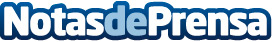 Sto resuelve seis preguntas frecuentes a la hora de aislar un edificio o una viviendaLa mejor inversión es apostar por aplicar un sistema de aislamiento térmico, ya que, además de mantener una temperatura ambiente agradable, aumentará el valor del inmueble y actuará de forma responsable con el medioambienteDatos de contacto:Trescom91 411 58 68Nota de prensa publicada en: https://www.notasdeprensa.es/sto-resuelve-seis-preguntas-frecuentes-a-la Categorias: Inmobiliaria Otras Industrias Arquitectura http://www.notasdeprensa.es